Н А К А З28.08.2020 					№ 51Про підготовку та організований початок 2020/2021 навчального року в закладі освіти Відповідно до законів України «Про освіту», «Про дошкільну освіту», «Про повну загальну середню освіту», «Про позашкільну освіту», Державних санітарних правил і норм влаштування, утримання загальноосвітніх навчальних закладів та організації навчально-виховного процесу (ДСанПіН 5.5.2.008-01), Санітарного регламенту для дошкільних навчальних закладів, Порядку ведення обліку дітей дошкільного, шкільного віку та учнів, затвердженого постановою Кабінету Міністрів України від 13.09.2017 № 684, постанов Кабінету Міністрів України від 22.11.2004 № 1591 «Про затвердження норм харчування у закладах освіти та дитячих закладах оздоровлення та відпочинку», від 11.03.2020 № 211 «Про запобігання поширенню на території України гострої респіраторної хвороби COVID-19, спричиненої коронавірусом SARS-CoV-2», від 22.07.2020 № 641 «Про встановлення карантину та запровадження посилених протиепідемічних заходів на території із значним поширенням гострої респіраторної хвороби COVID-19, спричиненої коронавірусом SARS-CoV-2», Положення про інституційну форму здобуття загальної середньої освіти, затвердженого наказом Міністерства освіти і науки України від 23.04.2019 № 536, зареєстрованого в Міністерстві юстиції України 22.05.2019 за № 547/33518, постанови Головного державного санітарного лікаря України від 22.08.2020 № 50 «Про затвердження протиепідемічних заходів у закладах освіти на період карантину у зв’язку з поширенням коронавірусної хвороби (COVID-19)», наказу Міністерства освіти і науки України від 16.03.2020 № 406 «Про організаційні заходи для запобігання поширенню коронавірусу COVID-19», листів Міністерства освіти і науки України від 29.07.2020 № 1/9-406 «Про підготовку закладів освіти до нового навчального року та опалювального сезону в умовах адаптивного карантину», від 04.08.2020 №1/9-419 «Щодо необхідності створення безпечних умов для організованого початку 2020/2021 навчального року», від 05.08.2020 № 1/9-420 «Щодо організації роботи закладів загальної середньої освіти у 2020/2021 навчальному році», рішення виконавчого комітету Харківської міської ради від 12.06.2019 № 430 «Про організацію обліку дітей дошкільного, шкільного віку та учнів», наказів Департаменту освіти Харківської міської ради від 19.03.2020 № 59 «Про організацію обліку дітей шкільного віку та учнів», від 27.08.2020 № 137 «Про підготовку та організований початок 2020/2021 навчального року в закладах освіти системи дошкільної, загальної середньої та позашкільної освіти міста Харкова», наказу Управління освіти адміністрації Основ’янського району Харківської міської ради від 28.08.2020 №150 " Про підготовку та організований початок 2020/2021 навчального року в закладах освіти системи дошкільної, загальної середньої та позашкільної освіти району",  з метою створення належних умов для організованого початку 2020/2021 навчального року в закладі освіти та забезпечення рівного доступу дітей і учнів до якісної освітиНАКАЗУЮ:Покласти відповідальність за недотримання норм законодавства України та порушення бюджетної дисципліни на заступника директора з навчально-виховної роботи Савченко С.А.Савченко С.А., заступнику директора з навчально-виховної роботи:2.1. Забезпечити умови для реалізації конституційного права на безперешкодний доступ до закладів загальної середньої освіти для здобуття початкової, базової та повної загальної середньої освіти за різними формами навчання відповідно до нормативних вимог.Упродовж 2020/2021 навчального року2.2. Забезпечити погодження розкладу уроків та режиму роботи закладу освіти з Управлінням державного нагляду за дотриманням санітарного законодавства в м. Харкові Головного управління Держпродспоживслужби в Харківській області.До 31.08.20202.3. Забезпечити стовідсоткове заповнення та достовірність інформації бази даних закладу загальної середньої освіти для підготовки звітів у ДІСО (Інформаційній системі управління освітою) на початок навчального року та оперативне і якісне їх ведення впродовж навчального року.До 05.09.2020Упродовж 2020/2021 навчального року2.4. Надати до Управління освіти:2.4.1. Інформацію щодо підсумки проведення щорічного звітування керівника закладу освіти про роботу в 2019/2020 навчальному році із зазначенням пропозицій батьківської громадськості щодо удосконалення (поліпшення) діяльності навчального закладу.До 10.09.2020	     2.4.2. Інформацію щодо руху учнів закладу загальної середньої освіти протягом літа 2020 року та кількісний склад на початок 2020/2021 навчального року (за встановленою формою).03.09.20202.4.3. Показники мережі на 2020/2021 навчальний рік для підготовки рішення виконавчого комітету Харківської міської ради.За окремим графіком3. Дядик А.С., заступнику директора з навчально-виховної роботи:3.1. Ужити заходів щодо збільшення показника охоплення дітей позашкільною освітою (від загальної кількості дітей шкільного віку).До 15.09.20203.2. Організувати та провести урочисті заходи з нагоди святкування Дня знань.01.09.20203.3. Установити щоденний контроль за відвідуванням учнями занять у закладах загальної середньої освіти та не допускати випадків безпідставного пропуску учнями уроків.Протягом  2020/2021 навчального року3.4.Ужити заходів щодо підтримки в актуальному стані власного веб-сайту школи.Протягом 2020/2021 навчального року3.5. Надати до Управління освіти оперативну інформацію про організований початок 2020/2021 навчального року.До 09:00   01.09.20203.6. Надати до Управління освіти «Інформацію про кількість дітей, які приступили і не приступили до занять 1 вересня 2020 року в навчальних закладах» (з контингенту учнів школи) з інформацією про вжиті заходи щодо залучення таких дітей до навчання.01.09.20203.7. Надати до Управління освіти звіти на початок навчального року всіх встановлених форм.За окремим графіком4. Вчителям-предметникам, забезпечити якісну підготовку учнів випускних класів (11, 12) старшої школи до зовнішнього незалежного оцінювання навчальних досягнень.Протягом 2020/2021 навчального року5. Контроль за виконанням даного наказу залишаю за собою.Директор школи 	І.А. КОЛІСНИКЗ наказом ознайомлені:Савченко С.А.				Дядик А.С.		             Міщенко Н.О.Стегура І.І.Черкашина В.В.Мірошниченко О.В.Кікоть О.А.	Майорова П.Р.Малишева Т.О.Шерстова К.І.			Скорик Є.В.Астаніна А.В.Великанова Н.А.Судаков Д.О.Петушкова Н.В.Попій С.В.Алексєєва Н.В.Бакшеєва О.А.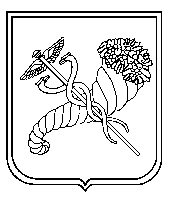 тел. (057) 725-13-62, 725-13-63  e-mail:kh.znz-120@ukr.net  Код ЄДРПОУ 24343242тел. (057) 725-13-62, 725-13-63  e-mail:kh.znz-120@ukr.net  Код ЄДРПОУ 24343242тел. (057) 725-13-62, 725-13-63  e-mail:kh.znz-120@ukr.net  Код ЄДРПОУ 24343242